
PROPOSITIONER FOR HTW ORIENTERINGSRIDT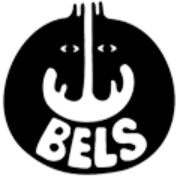 Stævnet afholdes af BELS, Bellingegårdsvej 9, 4800 Nykøbing F.Stævnet foregår lørdag den 12. OktoberStævnet er et orienteringsridt-stævne. Orienteringsridt er en del af breddedisciplinen hesteteamwork. Orienteringsridtet foregår i Corselitze-skoven.Alle klasser er åbne for håndheste.Der rides alene eller på hold med op til 4 ryttere sammen. Skriv ved tilmelding om du rider alene, eller hvem du rider sammen med. Vil du ikke ride alene, men har ikke nogen makker? Så finder vi en makker til dig Ryttere under 16 år skal følges med en over 16 år, enten en anden rytter eller en person til fods/på cykel. Der rides efter udleveret kort og skilte. Der vil være O-ridtsklemmer på turen. KLASSER:Klasse 1: Kort orienteringsridt (2-3 km)Klasse 2: Mellem orienteringsridt (6-8 km)Klasse 3: Langt orienteringsridt (12-15 km)

TILMELDING:Tilmelding på Go! (www.go.rideforbund.dk) eller på mail til ingegaardsoce@hotmail.comStævnet er åbent for alle rideklubber under DRF. Tilmelding på mail er først gyldig når indskud er betalt på konto: Reg. 0694 Konto 0001171186 eller på MobilePay til Anna på 20 45 15 74. Husk at skrive navn på overførslen!Tilmelding skal indeholde hest og rytters navn, klub og klasse(r).Hver klasse koster 80 kroner. Sidste tilmeldingsfrist er den 6. oktoberEfteranmelding er muligt på mail så længe tidsplanen tillader dette, mod indskud + 50 % 
Der vil, ud over placeringsrosetter, være deltagerrosetter til alle ikke-placerede.Starttider vil være at finde på BELS’ hjemmeside (bellingegaard.klub-modul.dk) om tirsdagen (4 dage før stævnet), samt i begivenheden på Facebook.Klubben forbeholder sig ret til at aflyse, sammenlægge eller dele klasser.Kontakt inden og under stævnet er Anna Hvid på 20 45 15 74 eller ingegaardsoce@hotmail.comDu kan læse meget mere om HTW orienteringsridt på https://www.rideforbund.dk/Ridesport/Discipliner/Breddeaktiviteter/Breddeaktiviteter/Orienteringsridt.aspx, eller du kan spørge Anna 